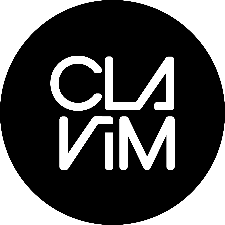 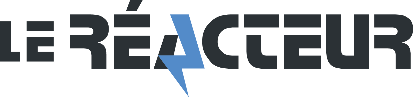 INSCRIPTION AU RESEAU MUSICALLe réseau musical isséen est né en 1995. La coordination du dispositif de musiques actuelles est assurée par l’Entrepont, désormais sous le nom générique « Le Réacteur ». Un nom donné en clin d’œil au glorieux passé isséen en matière d’aviation. Le Réacteur propose une programmation annuelle de 12 concerts d’artistes professionnels à Issy-les-Moulineaux et initie des rencontres musicales, des masterclasses, des jam sessions, des spectacles pour le jeune public, des ateliers, des cartes blanches.Ce dispositif, véritable pôle de musiques actuelles, accompagne la pratique artistique avec un studio d’enregistrement et des studios de répétitions à l’Entrepont, des scènes ouvertes à la Halle des Épinettes, des concerts décollage à l’espace Icare, des stages de musique, des ateliers.Tout au long de l’année, le Réacteur rassemble publics, musiciens amateurs, artistes locaux et professionnels autour d’événements, festivals, concerts, expositions, rencontres, conférences, animations.Le Réacteur propose deux studios de répétition entièrement équipés situés dans les équipements suivants :L’annexe de l’Entrepont 31 bis rue Aristide Briand, Issy-les-MoulineauxL’équipe du Réacteur est à votre disposition pour toute information, conseils ou besoins techniques spécifiques.Le Réacteur c/o L’Entrepont 31 bis rue Aristide Briand, Issy-les-Moulineaux – 01 41 23 83 83 / 01 41 46 17 20INSCRIPTION AU RESEAU MUSICALPIECES A FOURNIR- Coordonnées des membres du groupe- Adhésion au Clavim pour chaque musicien (carte d’inscription et 12 euros)- Photo de chaque musicien- Taxe d’habitation (pour le référent isseen)- Chèque de caution de 30€ à l’ordre du Clavim- Règlement intérieur signé en deux exemplairesAutorisation parentale exigée pour les mineurs.AUCUN DOSSIER INCOMPLET NE SERA ACCEPTENom du groupe :Style : 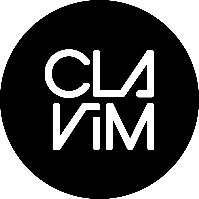 REGLEMENT INTERIEURDES STUDIOS DE REPETITIONAfin de profiter au mieux des studios, un engagement commun sur les points suivants nous apparaît nécessaire.* Seuls les membres adhérents sont acceptés dans les studios.* Le respect des consignes sanitaires des studios du Réacteur.* La bonne entente entre tous passe par le respect des personnes, du matériel et des lieux. * Chaque groupe entrant dans le studio est responsable du matériel qui lui est mis à disposition.* Tous dégâts - hors des usages normaux - engagent la responsabilité financière du groupe. (Aucun matériel personnel ne pourra être entreposé dans les studios).* Il est formellement interdit de fumer, boire, manger ou consommer des stupéfiants dans ces lieux.* Il est demandé aux adhérents de s’engager sur le respect des horaires. Toute annulation       effectuée à moins de 48 heures de la répétition entraînera une facturation de celle-ci. * Un chèque de caution de 30 € sera exigé pour chaque groupe. * Pour les mineurs, une autorisation parentale doit être remplie et signée.Nom du groupe :						Date :Référent :						Signature CLAVIM :Signature :REGLEMENT INTERIEURDES STUDIOS DE REPETITIONAfin de profiter au mieux des studios, un engagement commun sur les points suivants nous apparaît nécessaire.* Seuls les membres adhérents sont acceptés dans les studios.* Le respect des consignes sanitaires des studios du Réacteur.* La bonne entente entre tous passe par le respect des personnes, du matériel et des lieux. * Chaque groupe entrant dans le studio est responsable du matériel qui lui est mis à disposition.* Tous dégâts - hors des usages normaux - engagent la responsabilité financière du groupe. (Aucun matériel personnel ne pourra être entreposé dans les studios).* Il est formellement interdit de fumer, boire, manger ou consommer des stupéfiants dans ces lieux.* Il est demandé aux adhérents de s’engager sur le respect des horaires. Toute annulation  effectuée à moins de 48 heures de la répétition entraînera une facturation de celle-ci. * Un chèque de caution de 30 € sera exigé pour chaque groupe. * Pour les mineurs, une autorisation parentale doit être remplie et signée.Nom du groupe :						Date :Référent :						Signature CLAVIM :Signature :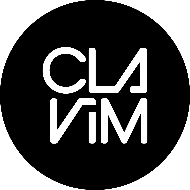 Autorisation parentale *Je soussigné(e) …………………………………………père / mère du jeune………………………………………………………………………………………………………………………………………………………………………autorise mon fils / ma fille à participer aux répétitions organisées dans les studios du Réacteur. Le Lundi (18h-21h) :	OUI			Le mardi (10h-19h) :	OUI			NON						NONLe mercredi (10h-19h) : 	OUI			Le jeudi (10h-19h) :	OUI			NON						NONLe vendredi (14h-00h) :	OUI			Le samedi (14h-19h) :	OUI			NON						NONN° téléphone :Adresse :Date :Signature des parents :* Autorisation à remettre obligatoirement pour la constitution du dossier.Association Loi de 1901Centre Administratif Municipal – 47, rue du Général Leclerc – 92130 Issy-les-MoulineauxTél. : 01 41 23 86 00 – Fax : 01 41 23 86 24 – E-mail : clavim@ville-issy.fr – www.issy.comAgrément tourisme n° AG 092 99 0001Autorisation parentale *Je soussigné(e) …………………………………………père / mère du jeune………………………………………………………………………………………………………………………………………………………………………autorise mon fils / ma fille à participer aux répétitions organisées dans les studios du Réacteur. Le Lundi (18h-21h) :	OUI			Le mardi (10h-19h) :	OUI			NON						NONLe mercredi (10h-19h) : 	OUI			Le jeudi (10h-19h) :	OUI			NON						NONLe vendredi (14h-00h) :	OUI			Le samedi (14h-19h) :	OUI			NON						NON		N° téléphone :Adresse :Date :Signature des parents :* Autorisation à remettre obligatoirement pour la constitution du dossier.Association Loi de 1901Centre Administratif Municipal – 47, rue du Général Leclerc – 92130 Issy-les-MoulineauxTél. : 01 41 23 86 00 – Fax : 01 41 23 86 24 – E-mail : clavim@ville-issy.fr – www.issy.comAgrément tourisme n° AG 092 99 0001Tarifs par heure et par personneTarifs par heure et par personneTarifs par heure et par personnemineurmajeurPetits studios1,50 €2 €Grands studios 2 €2,50 €COORDONNEES DES MEMBRES DU GROUPECOORDONNEES DES MEMBRES DU GROUPECOORDONNEES DES MEMBRES DU GROUPECOORDONNEES DES MEMBRES DU GROUPECOORDONNEES DES MEMBRES DU GROUPECOORDONNEES DES MEMBRES DU GROUPECOORDONNEES DES MEMBRES DU GROUPECOORDONNEES DES MEMBRES DU GROUPENomPrénomInstrumentAdresseTéléphoneDate de naissancen° AdhésionContact parent, si mineurRéférentAutres membres